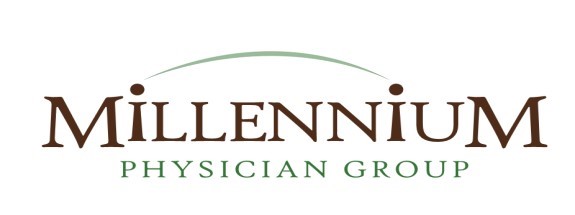 Job Description – Physician Assistant/ APRNJob Title: 	Physician Assistant/ APRNDepartment: 	VariesSupervisor: 	VariesFLSA Status: 	ExemptPrepared By: 	OTPrepared Date: 	10/25/18Approved By: 	AAApproved Date: 10/25/18SummaryPhysician Assistants/APRN’s (known as “Advanced Providers”) work under the supervision of a licensed physician. They must hold a license in good standing with the State of Florida. The Advanced Provider’s role includes diagnosing and deciding treatment for patients, analyzing and interpreting x-rays and lab results, writing prescriptions, taking patients’ histories, providing surgical assistance, ordering various forms of therapy, and examining patients. The Advanced Provider may in some cases take the office overflow of patients or may build his/her own “practice”.  The Advanced Provider is expected to consult with the supervising Physician on any complicated diagnoses and make treatment decisions collectively.  The Advanced Provider, depending on patient load, may have a medical assistant to assist with patient care and follow-up.Essential Duties and Responsibilities include the following. Other duties may be assigned.Examines patient, performs comprehensive physical examination, and compiles patient medical data, including health history and results of physical examination.Administers or orders diagnostic tests, such as x-ray, electrocardiogram, and laboratory tests, and interprets test results for deviations from normal.Performs therapeutic procedures such as injections, immunizations, suturing and wound care, and managing infection.Develops and implements patient management plans, records progress notes, and assists in provision of continuity of care.Instructs and counsels patients regarding compliance with prescribed therapeutic regimens, normal growth and development, family planning, emotional problems of daily living, and health maintenance.Supervisory Responsibilities This job has no direct supervisory responsibilities. May indirectly oversee the activities of assisting staff and work in collaboration with Practice Manager.Competencies To perform the job successfully, an individual should demonstrate the following competencies:Coaching - Facilitating the development of other’s knowledge and skills; providing timely feedback and guidance to help them reach goals.Communication - Expressing ideas effectively in individual and group situations (including nonverbal communication); adjusting language or terminology to the characteristics and needs of the audience.  Good listening skills.Compassion - The responsibility to put a patient’s or person’s interests first, including the duty not to harm, deliver proper care, and maintain confidentiality.  Compliance - Employee has satisfactory completed employers required compliance training. Employee is able to demonstrate an understanding of employers Code of Conduct.  Delegation of Authority and Responsibility - Allocating decision-making authority and task responsibilities to appropriate direct reports; utilizing direct reports’ time, skills and potential effectively.  Dependability - Meets commitments, deliverables, deadlines, work independently, accepts accountability, handles change, sets personal standards, stays focused under pressure, and meets attendance/punctuality requirements.Energy - Consistently maintaining a high activity or productivity level; sustaining long work hours.Humility/ Respect - Being courteously respectful of others. Awareness of oneself in relation to others, having a clear perspective and respect for one's place in context and of others.  Individual Leadership/ Influencing - Using appropriate interpersonal styles and methods to inspire and guide individuals (direct reports, peers, and supervisors) toward goal achievement; modifying behavior to accommodate tasks, situations, and individuals involved.Integrity - Maintaining and promoting social, ethical, and organizational norms is conducting internal and external business activities.  Judgement/ Problem Solving - Recognizes problems and responds, systematically gathers information, sorts through complex issues, seeks input from others, addresses root cause of issues, makes timely decisions, can make difficult decisions, uses consensus when possible, and communicates decisions to others.  Patient Service Orientation - Proactively developing patient/customer relations by making efforts to listen and understand the customer and their needs (both internal and external); anticipating and providing solutions to customer needs; giving high priority to patient/customer satisfaction.  Ensures appropriate follow up and is their advocate in determining solutions.  The employee uses a variety of communication techniques to effectively express thoughts and ideas and to understand or influence.   Quality Orientation/ Attention to detail - Is attentive to detail and accuracy, is committed to excellence, looks for improvements continuously, monitors quality levels, finds root cause of quality problems, owns/acts on quality problems.  Results Driven& Execution - Accountable for meeting or exceeding individual and/or department goals and objectives.  Committed to producing results that will achieve company objectives.  Sets priorities and organizes time to meet or exceed goals, follows up, and takes personal responsibility for results whether they are positive or negative.
Team work/ Collaboration - Working effectively with team/work group or those outside formal line of authority (e.g., peers, senior managers) to accomplish organizational goals; taking actions that respect the needs and contributions of others; contributing to and accepting the consensus; subordinating own objectives to the objectives of the organization or team.  Listens to others and values opinions.Qualifications To perform this job successfully, an individual must be able to perform each essential duty satisfactorily. The requirements listed below are representative of the knowledge, skill, and/or ability required. Reasonable accommodations may be made to enable individuals with disabilities to perform the essential functions.Education and/or Experience Fifth year college or university program degree required; two or more years related experience and/or training preferred; or equivalent combination of education and experience.Language Skills Ability to read, analyze, and interpret common scientific and technical journals, financial reports, and legal documents.  Ability to respond to common inquiries or complaints from customers, regulatory agencies, or members of the business community.  Ability to write speeches and articles for publication that conform to prescribed style and format.  Ability to effectively present information to top management, public groups, and/or boards of directors.Mathematical Skills Ability to calculate figures and amounts such as discounts, interest, commissions, proportions, percentages, area, circumference, and volume.  Ability to apply concepts of basic algebra and geometry.Reasoning Ability Ability to solve practical problems and deal with a variety of concrete variables in situations where only limited standardization exists. Ability to interpret a variety of instructions furnished in written, oral, diagram, or schedule form.Computer Skills To perform this job successfully, an individual should have knowledge of Athena Database software; Microsoft Spreadsheet software and Microsoft Word Processing software.Certificates, Licenses, Registrations Current active Florida License as Physician Assistant/ARNP required; CPR/BLS certifications preferredPhysical Demands The physical demands described here are representative of those that must be met by an employee to successfully perform the essential functions of this job. Reasonable accommodations may be made to enable individuals with disabilities to perform the essential functions.While performing the duties of this Job, the employee is regularly required to stand; walk; use hands to finger, handle, or feel; reach with hands and arms; climb or balance and talk or hear.  The employee is frequently required to sit; stoop, kneel, crouch, or crawl and taste or smell. The employee must regularly lift and/or move up to 10 pounds, frequently lift and/or move up to 25 pounds and occasionally lift and/or move up to 50 pounds.  Specific vision abilities required by this job include close vision, distance vision, color vision, peripheral vision, depth perception and ability to adjust focus.Work Environment The work environment characteristics described here are representative of those an employee encounters while performing the essential functions of this job. Reasonable accommodations may be made to enable individuals with disabilities to perform the essential functions.The noise level in the work environment is usually moderate depending on the business activity of the office.Receipt and AcknowledgementI acknowledge and understand that:• Receipt of the job description does not imply nor create a promise of employment, nor an employment contract of any kind, and that my employment is at-will.• The job description provides a general summary of the position in which I am employed, that the contents of this job description are job requirements and, at this time, I know of no limitations which would prevent me from performing these functions with or without accommodation.  I further understand that it is my responsibility to inform my supervisor at any time that I am unable to perform these functions.• Job duties, tasks, work hours and work requirements may be changed at any time.• Acceptable job performance includes completion of the job responsibilities as well as compliance with the policies, procedures, rules and regulations of the Home and the Corporation.• I have read and understand this job description.Print Employee Name: ______________________________________ Employee Signature: _______________________________________ Date:________________